المؤتمر الثاني عشر للملاحة الجويةمونتريال، 19 إلى 30 نوفمبر 2012العنوان(وثيقة مقدمة من.....)المقدمةالنصالخلفية العامةالنصالاستنتاجاتالنص—  انتهى  —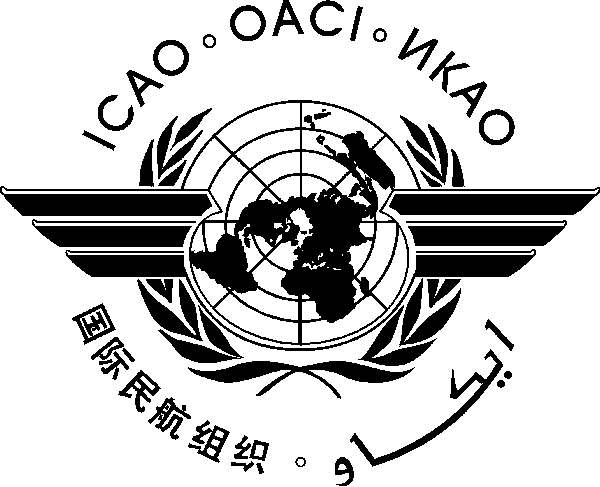 منظمة الطيران المدني الدوليورقة عملAN-Conf/12-WP/xx../../12البند رقم--:---.-:--الملخصتتضمن هذه الوثيقة .........الإجراء: يرجى من المؤتمر ......